	Białystok, dn. 07.03.2018  r.ZAPYTANIE OFERTOWENazwa oraz adres zamawiającego:Renesans Stanisław i Błażej Dzierżyńscy sp.j 
ul. Przędzalniana 60,15-688 Białystok
NIP 5421015272KRS: 0000447141REGON: 050327647 Opis przedmiotu zamówienia:Przedmiotem zamówienia jest zakup licencji oprogramowania do profesjonalnego doboru materaca do budowy ciała przy wykorzystaniu specjalistycznej maty sensorycznej badającej budowę danej osoby. Oprogramowanie powinno posiadać następujące minimalne parametry funkcjonalności:- funkcja tworzenia indywidualnych form sensorycznych produktów takich jak materac, kanapa rozkładana, krzesło, fotel, stół a następnie zapisywanie ich w bazie danych jako wzorników,- funkcja zarządzania wzornikami (opis i prezentacja profili),
- funkcja badawcza stosowana w antropologii fizycznej – odczyt i interpretacja raportu na temat atrybutów ciała i somatotypu,
- formowanie profilu sensorycznego w formie wielobarwnego obrazu,
- funkcja autodopasowania profilu sensorycznego do produktów najlepiej mu odpowiadających,
- informacja o stopniu komfortu, czyli dopasowanie do profilu sensorycznego wyrażonego procentowo,
- funkcję tworzenia wizualizacji na monitorze w czasie rzeczywistym,
- funkcję tworzenia raportu w pliku pdf. zawierającego stopień komfortu i dopasowanie profilu sensorycznego,
- funkcję przesyłani danych do zewnętrznej bazy danych,
- nazwa własna i logo w oprogramowaniu,
- Języki - oprogramowanie w języku polskim,
- System operacyjny: Windows 8.1 – 10.Kod i nazwa CPV – 48218000– 9 – Pakiety oprogramowania zarządzającego licencjami.Termin realizacji zamówienia:Termin realizacji zamówienia zostanie wskazany w umowie zawartej między Stronami, przy czym nie może być dłuższy niż 31.10.2018 r. Umowa z Oferentem wybranym w drodze niniejszego postępowania ofertowego zostanie podpisana nie wcześniej niż dzień po podpisaniu umowy o powierzenie grantu pomiędzy Zamawiającym a Regionalną  Instytucją Finansującą. Warunki udziału w postępowaniu:O udzielenie zamówienia może ubiegać się Oferent spełniający następujące warunki:Posiada faktyczną zdolność do wykonania zamówienia w tym między innymi dysponuje prawami, potencjałem technicznym i osobowym koniecznym do wykonania tego zamówienia.Zgodnie z przedmiotem prowadzonej działalności jest uprawniony do wykonywania przedmiotu zamówienia. Znajduje się w sytuacji ekonomicznej i finansowej zapewniającej wykonanie zamówieniaNie podlega wykluczeniu z postępowania o udzielenie zamówienia w oparciu o zapisy zawarte w art. 24 ust. 1 i 2 ustawy Prawo zamówień publicznych. W toku badania i oceny ofert Zamawiający może zażądać od Oferentów wyjaśnień dotyczących treści złożonych ofert.Z udziału w postępowaniu ofertowym wykluczone są podmioty powiązane z firmą Renesans Stanisław i Błażej Dzierżyńscy sp.j  osobowo lub kapitałowo. Powiązania osobowe lub kapitałowe oznaczają wzajemne powiązania między firmą Renesans Stanisław i Błażej Dzierżyńscy sp.j lub z osobami upoważnionymi do zaciągania zobowiązań w Renesans Stanisław i Błażej Dzierżyńscy sp.j lub osobami wykonującymi w imieniu Renesans Stanisław i Błażej Dzierżyńscy sp.j czynności związane z przygotowaniem i przeprowadzeniem procedury wyboru  a wykonawcą, polegające w szczególności na:- uczestniczeniu w spółce , jako wspólnik spółki cywilnej lub spółki osobowej,- posiadaniu, co najmniej 10 % udziałów lub akcji,-pełnieniu funkcji członka organu nadzorczego lub zarządzającego, prokurenta, pełnomocnika,- pozostawaniu w związku małżeńskim, w stosunku pokrewieństwa lub powinowactwa w linii prostej, pokrewieństwa drugiego stopnia lub powinowactwa drugiego stopnia w linii bocznej lub w stosunku przysposobienia, opieki lub kurateli. 5. Termin i miejsce składania ofert:Oferty stanowiące odpowiedź na zapytanie należy składać osobiście bądź za pośrednictwem poczty tradycyjnej na adres Renesans Stanisław i Błażej Dzierżyńscy sp.j ul. Przędzalniana 60, 15-688 Białystok, bądź za pośrednictwem poczty elektronicznej na adres: neolux.materace@gmail.com  w nieprzekraczalnym terminie do dnia 15.03.2018 r. o godzinie 12:00. Osoba wyznaczona do kontaktu w ramach postępowania ofertowego Błażej Dzierżyński:  neolux.materace@gmail.com , tel. 507 048 079. 6. Opis sposobu przygotowania oferty:1. Oferta powinna być sporządzona w jednym egzemplarzu na formularzu ofertowym stanowiącym załącznik nr 1 do niniejszego zapytania ofertowego i zgodna ze szczegółowym opisem przedmiotu zamówienia.2. Do formularza oferty Oferent dołącza szczegółową specyfikację przedmiotu zamówienia wskazującą parametry techniczne licencji na oprogramowanie (np. kartę katalogową).3. Do formularza oferty Oferent dołącza „Oświadczenie Oferenta o braku powiązań osobowych lub kapitałowych” (wzór oświadczenia stanowi Załącznik nr 2 do niniejszego zapytania ofertowego) oraz oświadczenie iż prowadzi działalność gospodarczą bądź posiada niezbędną wiedzę i doświadczenie w zakresie dostaw bądź usług objętych zapytaniem ofertowym oraz posiada faktyczną zdolność do wykonania zamówienia w tym między innymi dysponuje prawami, potencjałem technicznym i osobowym koniecznym do wykonania tego zamówienia (wzór oświadczenia stanowi Załącznik nr 3 do niniejszego zapytania ofertowego).4. Oferta i załączniki powinny być podpisane i opieczętowane przez osobę upoważnioną do reprezentacji Oferenta zgodnie z formą reprezentacji określoną w rejestrze sądowym lub innym dokumencie, właściwym dla danej formy organizacyjnej Oferenta albo przez osobę umocowaną przez osobę uprawnioną, przy czym pełnomocnictwo musi być załączone do oferty. 5. Pełna wersja zapytania ofertowego, formularz oferty oraz wzory oświadczeń dostępne są do pobrania na stronie internetowej: www.grantynainnowacje.pl6. Oferent poniesie wszystkie koszty związane z przygotowaniem i złożeniem oferty.7. Oferent może złożyć tylko jedną ofertę w odpowiedzi na niniejsze zapytanie ofertowe. 8. Oferta powinna zawierać cenę netto i brutto wyrażoną w złotych polskich (PLN) powiekszoną o należny podatek VAT.Odrzucenie ofertyZamawiający odrzuca ofertę w następujących przypadkach:Oferta została złożona przez Wykonawcę wykluczonego z udziału w postępowaniu.Oferta podpisana została przez osobę, która nie jest upoważniona do reprezentowania Wykonawcy, zgodnie z formą reprezentacji określoną w rejestrze sądowym lub innym dokumencie, właściwym dla danej formy organizacyjnej Oferenta albo przez osobę, która nie jest umocowana przez osobę uprawnioną, przy czym pełnomocnictwo musi być załączone do oferty. Oferta nie spełnia warunków stawianych w zapytaniu ofertowym.Oferta zawiera istotne błędy w wyliczeniu ceny.Kryteria oceny ofert Zamawiający zastosuje następujące kryteria wyboru:Cena 							80 %Termin wykonania					20 %Oceniana oferta otrzyma zaokrągloną do dwóch miejsc po przecinku ilość punktów wynikających z kryteriów oceny oferty, wyliczanych na podstawie następujących wzorów:Cena netto oferty :					(max 80 pkt) ∙ 80 = liczba punktów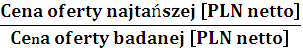 Termin wykonania:					(max 20 pkt)- do końca 30.06.2018 r. – 20 punktów- do końca 31.08.2018 r. – 10 punktów- do końca 31.10.2018 r, - 0 punktów. W przypadku uzyskania przez więcej niż jedną ofertę takiej samej ilości punktów wyliczonych wg ww. kryteriów wybór nastąpi tylko w oparciu  o kryterium ceny netto. Z wyłonionym Oferentem, wybranym w drodze niniejszego postępowania ofertowego  zostanie podpisana Umowa. Będzie to miało miejsce nie wcześniej niż dzień po podpisaniu umowy o powierzenie grantu pomiędzy Zamawiającym a Regionalną Instytucją Finansującą.Dodatkowe informacje:Niniejsze zapytanie ofertowe zostało zamieszczone na stronie internetowej: www.grantynainnowacje.pl Po dokonaniu wyboru oferty Zamawiający poinformuje Oferenta, którego ofertę wybrano o terminie podpisania umowy.Jeżeli Oferent, którego oferta została wybrana, uchyli się od zawarcia umowy, Zamawiający może wybrać ofertę najkorzystniejszą spośród pozostałych ofert, bez przeprowadzania ich ponownej oceny.Od prowadzonego postępowania nie przysługują Oferentom środki ochrony prawnej (protest, odwołanie, skarga) określone odpowiednio w przepisach ustawy Prawo Zamówień Publicznych.Zamawiający zastrzega sobie możliwość unieważnienia postępowania na każdym jego etapie bez podawania przyczyny.Załącznik nr 1FORMULARZ OFERTOWYMiejscowość, data: …………………………..Nazwa oferenta:                                                     	……………………………………………………………………………………………………………………………………………………………………………………Renesans Stanisław i Błażej Dzierżyńscy sp.j ul. Przędzalniana 60, 15-688 Białystok. Oferta na zakup licencji na oprogramowanie. Termin realizacji zamówienia ( nie może być dłuższy niż do 31.10.2018 r.)………………………………………………………………………………………………………………………………………………………………………………………………………………Cena…………………………. zł netto  (słownie: ……………….………………………….… zł netto),+ 23 % VAT tj. ………………………………………………………………………………..……..  razem ……..……………….. zł brutto (słownie: ………………………………………….. zł brutto). Podpis i pieczęć  oferenta  OŚWIADCZENIA OFERENTA:Niniejszym oświadczam, że Oferent……………………………………………..    (nazwa Oferenta) :Posiada faktyczną zdolność do wykonania zamówienia w tym między innymi dysponuje prawami, potencjałem technicznym i osobowym koniecznym do wykonania tego zamówienia.Zgodnie z przedmiotem prowadzonej działalności jest uprawniony do wykonywania przedmiotu zamówienia.Znajduje się w sytuacji ekonomicznej i finansowej zapewniającej wykonanie zamówienia.Nie podlega wykluczeniu z postępowania o udzielenie zamówienia w oparciu 
o zapisy zawarte w art. 24 ust. 1 i 2 ustawy Prawo zamówień publicznych.Oświadcza, że informacje podane w niniejszym formularzu oferty są prawdziwe i zgodne ze stanem faktycznym.……………………………………………………………………. (pieczęć i podpis osoby upoważnionej do reprezentacji Oferenta)………………………………………                                                                                                                                                (miejscowość, data)Załącznik nr 2OŚWIADCZENIE O BRAKU POWIĄZAŃ KAPITAŁOWYCH I OSOBOWYCH 
Z FIRMĄ: Renesans Stanisław i Błażej Dzierżyńscy sp.jJa, niżej podpisany/a ……………… (imię i nazwisko osoby upoważnionej do reprezentacji Oferenta)………………………., upoważniony/a do reprezentacji Oferenta: ……… (nazwa Oferenta) ………………………….  niniejszym oświadczam o braku powiązań kapitałowych i osobowych z firmą Renesans Stanisław i Błażej Dzierżyńscy sp.j, rozumianych jako wzajemne powiązania między Renesans Stanisław i Błażej Dzierżyńscy sp.j lub osobami upoważnionymi do zaciągania zobowiązań w Renesans Stanisław i Błażej Dzierżyńscy sp.j lub osobami wykonującymi w Renesans Stanisław i Błażej Dzierżyńscy sp.j czynności związane z przygotowaniem i przeprowadzeniem procedury wyboru Oferenta a mną jako Oferentem, polegające w szczególności na:uczestniczeniu w spółce, jako wspólnik spółki cywilnej lub spółki osobowej,posiadaniu, co najmniej 10 % udziałów lub akcji,pełnieniu funkcji członka organu nadzorczego lub zarządzającego, prokurenta, pełnomocnika,pozostawaniu w związku małżeńskim, w stosunku pokrewieństwa lub powinowactwa w linii prostej, pokrewieństwa drugiego stopnia lub powinowactwa drugiego stopnia 
w linii bocznej lub w stosunku przysposobienia, opieki lub kurateli.……………………………………….                                                                                                                (podpis Oferenta)Załącznik nr 3………………………………                                                                                                                                                                    (miejscowość, data)OŚWIADCZENIE Ja, niżej podpisany/a ……………… (imię i nazwisko osoby upoważnionej do reprezentacji Oferenta)………………………., upoważniony/a do reprezentacji Oferenta: ……… (nazwa Oferenta) ………………………….  niniejszym oświadczam, iż Oferent ……………………… (nazwa Oferenta) …………………………. prowadzi działalność gospodarczą bądź posiada niezbędną wiedzę i doświadczenie w zakresie dostaw bądź usług objętych zapytaniem ofertowym oraz posiada faktyczną zdolność do wykonania zamówienia w tym między innymi dysponuje prawami, potencjałem technicznym i osobowym koniecznym do wykonania tego zamówienia.……………………………………….                                                                                                                                                                   (podpis Oferenta)